KUHANJE U ODGOJNO-OBRAZOVNOJ SKUPINI B2-8SLANE PALAČINKE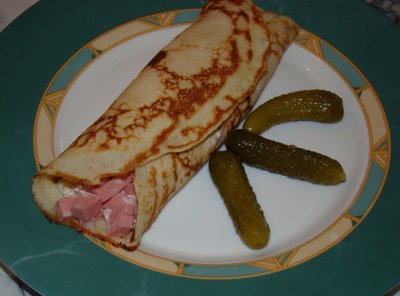 SASTOJCI:2 jajA 150 g brašna 300 ml mlijeka malo soliNADJEVSVJEŽI SIRŠUNKA NAREZANA NA SITNE KOCKICESOL, VEGETANAPRAVIMO SMJESU ZA PALAČINKE, ISPEČEMO PALAČINKESASTOJKE ZA NADJEV POMIJEŠAMO I ZAČINIMO PO ŽELJIPALAČINKE NAPUNIMO NADJEVOMMOŽEMO IH ZALITI VRHNJEM I ZAPEĆI U ROLU ILI POJESTI ODMAH SLATKE PALAČINKE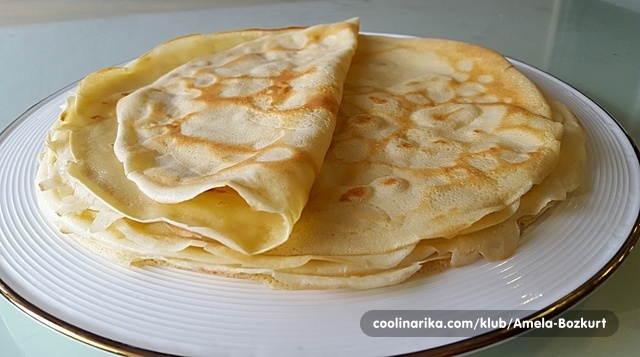 SASTOJCI: 3 JAJA
2 ČAŠE (OD JOGURTA) BRAŠNA3 ČAŠE MLIJEKA
POLA ČAŠE MINERALNE VODE
MALO SOLI
2 ŽLIČICE ULJA
VOĆNA SALATA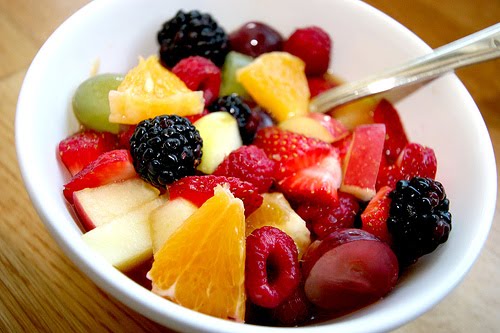 SASTOJCI:VOĆE PO ŽELJIMEDSOKVOĆE TREBA OPRATI, OGULITI, NAREZATI NA KOCKICE I POMIJEŠATI U ZDJELI. MOŽEŠ STAVITI MALO SOKA, CEDEVITE I MEDA.TOPLI SENDVIČI													SASTOJCI: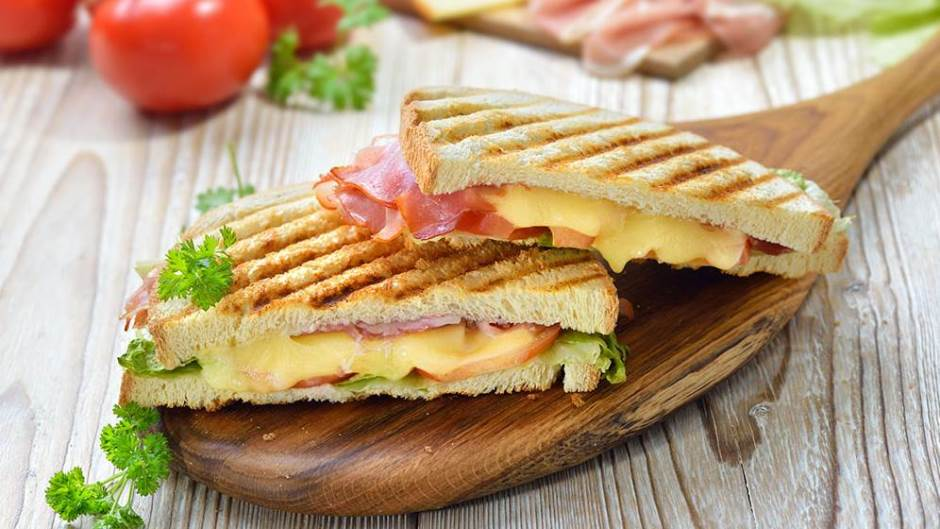 1. KRUH TOST2. SIRNI NAMAZ ILI MAJONEZA3. ŠUNKA4. SIR U LISTIĆIMA5. KISELI KRASTAVCI ILI DRUGO POVRĆE PO ŽELJI- SVE SASTOJKE STAVIMO IZMEĐU 2 TOSTA- SENDVIČE STISNEMO U TOSTERUHLADNA SALATA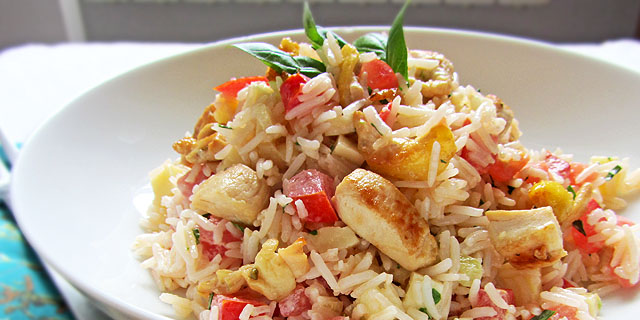 SASTOJCI:250 GRAMA RIŽE250 G FILEA PILEĆIH PRSA1 RAJČICA125 GRAMA MOZZARELLE2 ŽLICE MAJONEZE2 ŽLICE KISELOG VRHNJASJECKANI PERŠINZAČINI PO ŽELJIČOKOLADNE BANANE,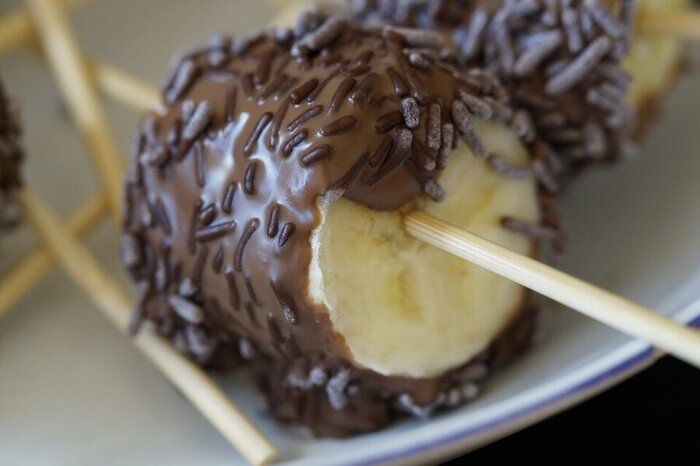 SASTOJCI:3 BANANE200 GRAMA ČOKOLADE PO ŽELJIMALO VODE ILI MLIJEKAPRIPRREMA:BANANE NAREŽEMO NA NEKOLIKO DIJELOVASVAKI DIO BANANE STAVIMO NA ŠTAPIĆ ZA RAŽNJIĆČOKOLADU RASTOPIMO U TOPLOJ VODI ILI MLIJEKUSVAKI KOMADIĆ ČOKOLADE UMOČIMO U RASTOPLJENU ČOKOLADUBANANE STAVIMO NA TANJUR I U FRIŽIDER NA HLAĐENJE (OKO SAT VREMENA)DOBAR TEK!LEDENI ČAJLJETI JE DOBRO POPITI LEDENI ČAJ. NE SMIJE BITI PREHLADAN. KAKO GA NAPRAVITI KOD KUĆE?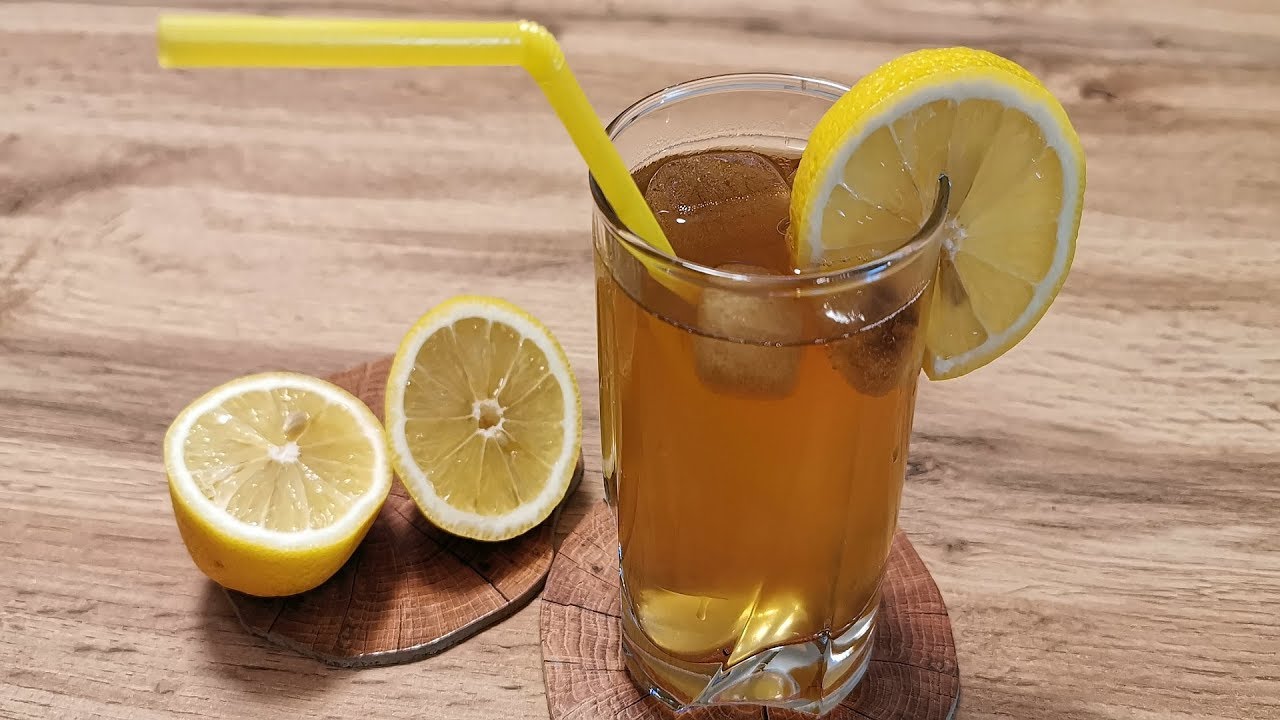 ZAGRIJ VODUSTAVI U NJU ČAJ KOJI VOLIŠPUSTI DA DUŽE STOJIPRECIJEDI ČAJOCIJEDI LIMUN U ČAJPOPIJ GA KADA SE OHLADIPUDING S VOĆEM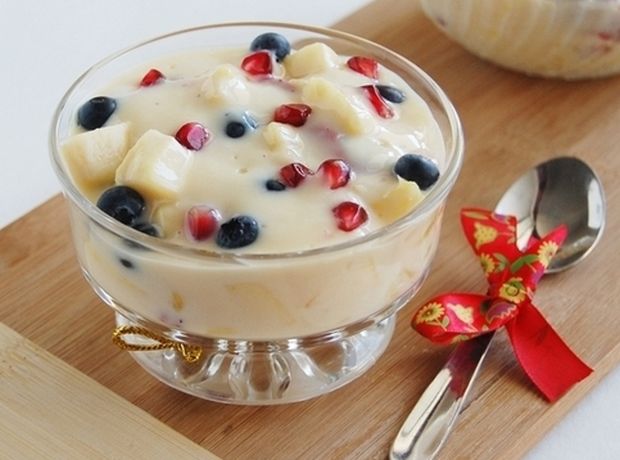 SASTOJCI: - PUDING U PRAHU- MLIJEKO- ŠEĆER- SMRZNUTO (ILI SVJEŽE) VOĆEPRIPREMA: U MLIJEKU TREBA SKUHATI PUDING. U VRUĆI PUDING UKUHATI SMRZNUTO VOĆE.AKO RADIŠ OVAJ RECEPT SA SVJEŽIM VOĆEM, NARIBAJ JABUKU I BANANU, STAVI IH NA DNO ZDJELICE I NA NJIH ULIJ PUDING. KADA SE PUDING OHLADI – DOBAR TEK.VOĆNI KOLAČTIJEKOM TJEDNA POKUŠAJTE ISPEĆI OVAJ JEDNOSTAVAN, A UKUSAN KOLAČ.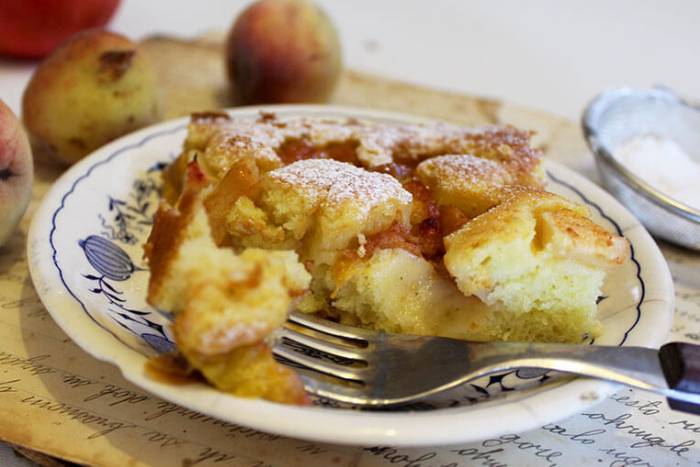 SASTOJCI:2 JAJA2 VANILIN ŠEĆERAJEDNA I POLA ČAŠA ŠEĆERAPOLA ČAŠE ULJA2 ČAŠE GLATKOG BRAŠNAPOLA PRAŠKA ZA PECIVO1 ČAŠA TEKUĆEG JOGURTA 1 KONZERVA BRESAKA4 VELIKE JABUKEMALO CIMETAPRIPREMA:UMUTITI JAJA I ŠEĆERDODATI VANILIN ŠEĆERDODATI ULJE, JOGURTU DRUGOJ POSUDI IZMIJEŠATI BRAŠNO S PRAŠKOM ZA PECIVOBRAŠNO DODATI U SMJESUSMJESU ULITI U PROTVANJBRESKVE IZ KONZERVE NAREZATI, JABUKE OGULITI I NAREZATIVOĆE POSLOŽITI NA BISKVITPEĆI U PEĆNICI NA 180 STUPNJEVA OKO 30 MINUTA